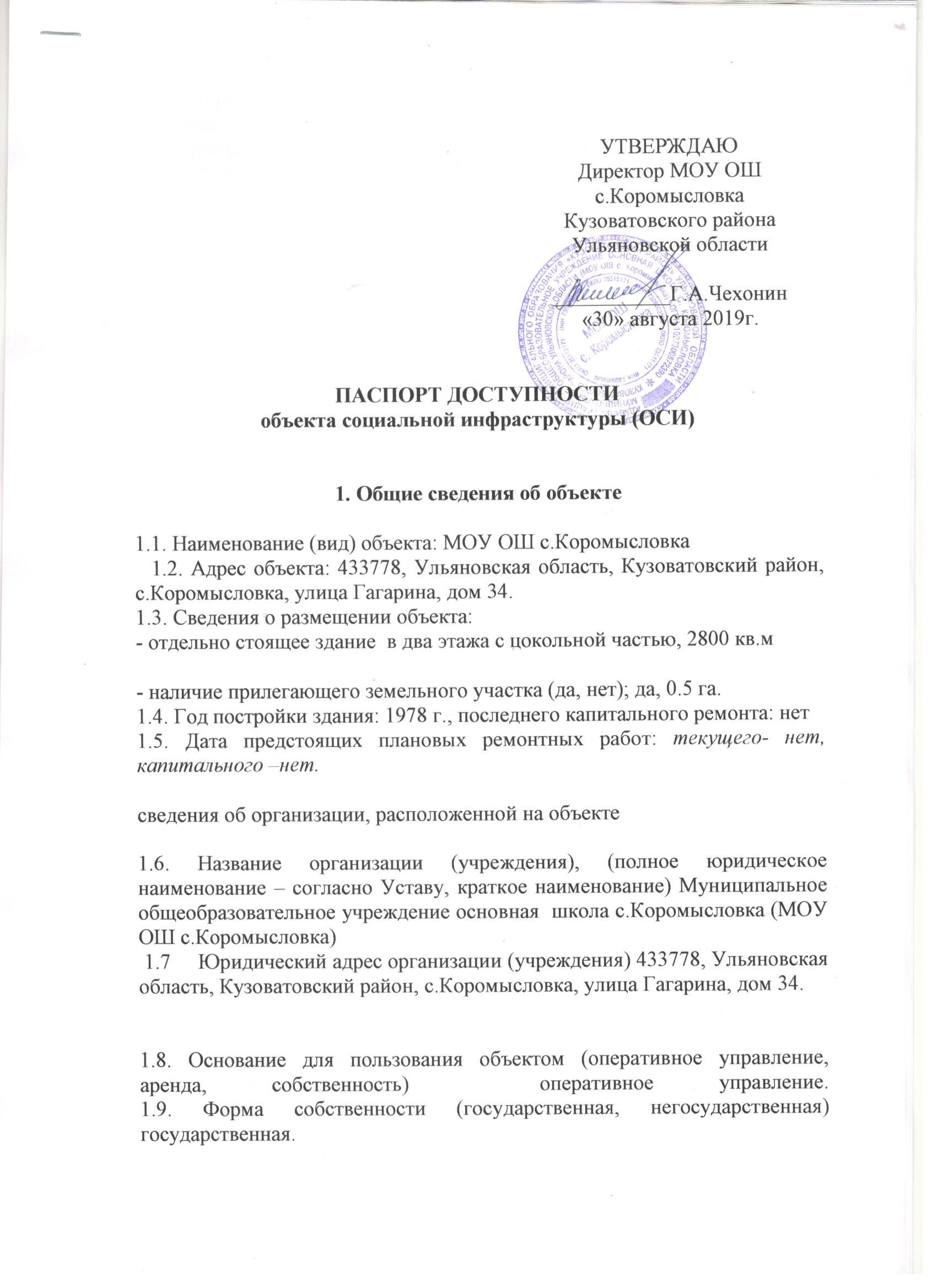 1.10. Территориальная принадлежность (федеральная, региональная, муниципальная) муниципальная.1.11. Вышестоящая организация (наименование) администрация МО «Кузоватовский район».1.12. Адрес вышестоящей организации, другие координаты  433760, р.п.Кузоватово.2. Характеристика деятельности организации на объекте (по обслуживанию населения)2.1 Сфера деятельности (здравоохранение, образование, социальная защита, физическая культура и спорт, культура, связь и информация, транспорт, жилой фонд, потребительский рынок и сфера услуг, другое) Образование.                                                                                                             2.2 Виды оказываемых услуг- образовательные.2.3 Форма оказания услуг: (на объекте, с длительным пребыванием, в т.ч. проживанием, на дому, дистанционно) – на объекте.2.4 Категории обслуживаемого населения по возрасту: - дети.2.5 Категории обслуживаемых инвалидов: с нарушениями умственного развития2.6 Плановая мощность: посещаемость (количество обслуживаемых в день), вместимость, пропускная способность -330 обучающихся.2.7 Участие в исполнении ИПР инвалида, ребенка-инвалида (да, нет) да.3. Состояние доступности объекта3.1 Путь следования к объекту пассажирским транспортом (описать маршрут движения с использованием пассажирского транспорта)  На пассажирском транспорте по улице «Центральная» до магазина «Конкурент» и более 100 метров от дороги налево, наличие адаптированного пассажирского транспорта к объекту- нет.3.2 Путь к объекту от ближайшей остановки пассажирского транспорта:3.2.1 расстояние до объекта от остановки транспорта 1000 м3.2.2 время движения (пешком) 15 мин.3.2.3 наличие  выделенного от проезжей части пешеходного пути (да, нет) да,3.2.4 Перекрестки: нерегулируемые; 3.2.5 Информация на пути следования к объекту: акустическая, тактильная, визуальная; нет- визуальная.3.2.6 Перепады высоты на пути: нет.Их обустройство для инвалидов на коляске:  нет 3.3 Организация доступности объекта для инвалидов – форма обслуживания** - указывается один из вариантов: «А», «Б», «ДУ», «ВНД»3.4 Состояние доступности основных структурно-функциональных зон** Указывается: ДП-В - доступно полностью всем;  ДП-И (К, О, С, Г, У) – доступно полностью избирательно (указать категории инвалидов); ДЧ-В - доступно частично всем; ДЧ-И (К, О, С, Г, У) – доступно частично избирательно (указать категории инвалидов); ДУ - доступно условно, ВНД – временно недоступно3.5. Итоговое заключение о состоянии доступности ОСИ: ______________________________________________________________4. Управленческое решение 4.1. Рекомендации по адаптации основных структурных элементов объекта*- указывается один из вариантов (видов работ): не нуждается; ремонт (текущий, капитальный); индивидуальное решение с ТСР; технические решения невозможны – организация альтернативной формы обслуживания4.2. Период проведения работ _____________________________________в рамках исполнения _____________________________________________					(указывается наименование документа: программы, плана)4.3 Ожидаемый результат (по состоянию доступности) после выполнения работ по адаптации ______________________________________________Оценка результата исполнения программы, плана (по состоянию доступности) ___________________________________________________4.4. Для принятия решения требуется, не требуется (нужное подчеркнуть):Согласование и финансирование требуется.Имеется заключение уполномоченной организации о состоянии доступности объекта (наименование документа и выдавшей его организации, дата), прилагается 4.5. Информация размещена (обновлена) на Карте доступности субъекта Российской Федерации дата –нет.(наименование сайта, портала)5. Особые отметкиПаспорт сформирован на основании:1. Анкеты (информации об объекте) от «30» августа 2019 г.,2. Акта обследования объекта: № акта  от «30» августа 2019 г.3. Решения Комиссии  от «30» августа 2019 г.№п/пКатегория инвалидов(вид нарушения)Вариант организации доступности объекта(формы обслуживания)*1.Все категории инвалидов и МГНв том числе инвалиды:2передвигающиеся на креслах-коляскахДУ3с нарушениями опорно-двигательного аппаратаДУ4с нарушениями зренияДУ5с нарушениями слухаДУ6с нарушениями умственного развитияДУ№п \пОсновные структурно-функциональные зоныСостояние доступности, в том числе для основных категорий инвалидов**1Территория, прилегающая к зданию (участок)ДП-В2Вход (входы) в зданиеДП-В3Путь (пути) движения внутри здания (в т.ч. пути эвакуации)ДУ4Зона целевого назначения здания (целевого посещения объекта)ДУ5Санитарно-гигиенические помещенияДУ6Система информации и связи (на всех зонах)ДП-В7Пути движения к объекту (от остановки транспорта)ДП-В№№п \пОсновные структурно-функциональные зоны объектаРекомендации по адаптации объекта (вид работы)*1Территория, прилегающая к зданию (участок)Не нуждается2Вход (входы) в зданиеНе нуждается3Путь (пути) движения внутри здания (в т.ч. пути эвакуации)Индивидуальное решение с ТСР4Зона целевого назначения здания (целевого посещения объекта)Индивидуальное решение с ТСР5Санитарно-гигиенические помещенияИндивидуальное решение с ТСР6Система информации на объекте (на всех зонах)Индивидуальное решение с ТСР7Пути движения  к объекту (от остановки транспорта)Не нуждается8Все зоны и участкиИндивидуальное решение с ТСР